Спасибо  большое Профсоюзу за прекрасно организованное путешествие. Древние русские города Мышкин и Углич очень красивы и интересны.   Семья  Васильевых  (Школа № 1409).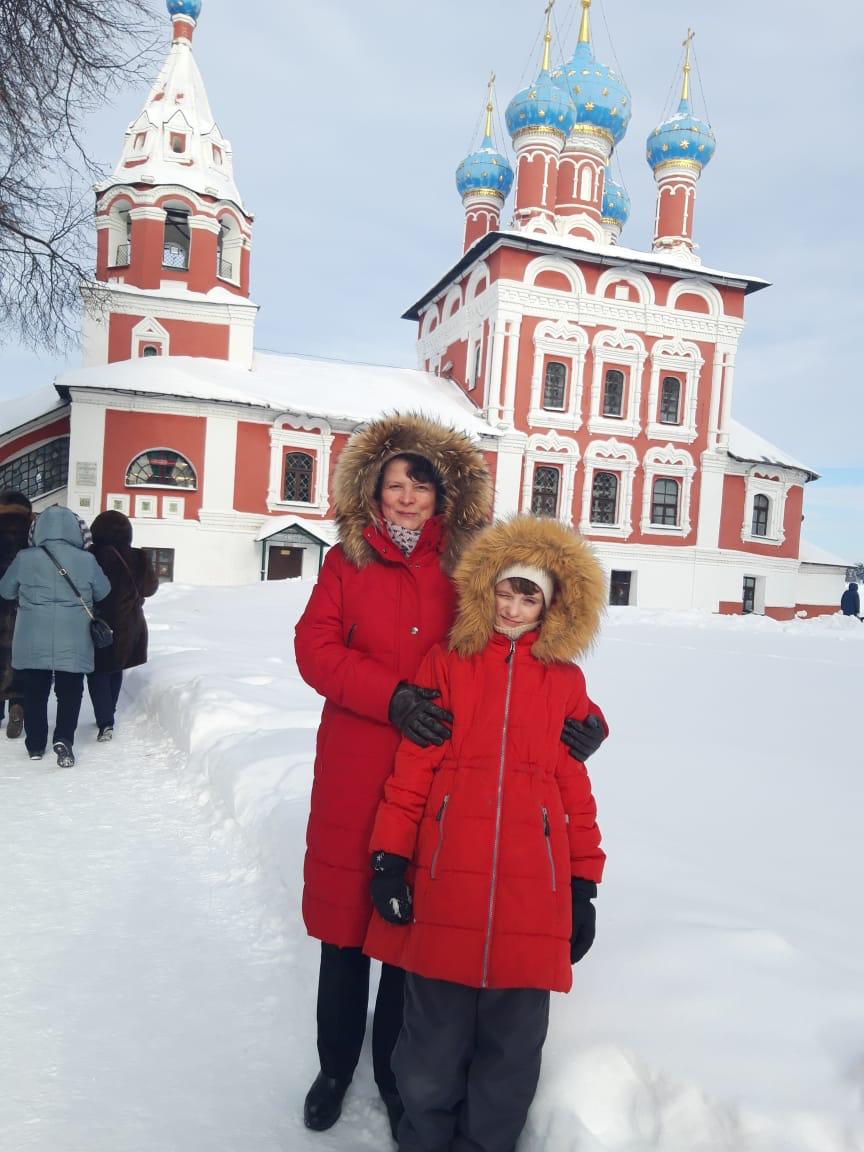 